New Albany Youth Tackle Football Protocols New Albany Tackle Football protocols are in addition to those set by the Ohio Department of Public Health which can be found at: https://coronavirus.ohio.gov/static/responsible/Contact-Sport-Practices-Non-Contact-Sport.pdfThe New Albany Youth Football League is excited to be moving forward with preparations for a tackle football season.  This will be a season unlike any other that we have been a part of. The protocols must be followed to help ensure a safe environment for our players, cheer leaders, coaches, officials and spectators. Keep in mind that there may be additional protocols in place for other locations that we may visit and we must respect and abide by the protocols for all locations.  Information regarding additional protocols will be shared prior to game days.  These protocols are subject to change at any time.  Anyone who does not follow the protocols may be asked to leave the site.New Albany Tackle Youth Football ProtocolsNew Albany Tackle Youth Football ProtocolsNew Albany Tackle Youth Football ProtocolsMandatesBest PracticesEvent LocationsIf an event location is occupied, all team participants, (players, coaches, spectators), must avoid the playing field and spectator sideline areas until all participants have left.The only exception will be spectators at High School or Middle School locations where there are adequate bleachers to properly social distance all spectators.Bevelhymer Park game fields will take place on #9 & #10.  Fields #11 & #12 are optional warmup locations for up to two teams so long as the field is not already occupied and both teams stay on opposite ends of the field inside the 40-yard line.Fields #11 & #12 are not primarily for football use and if another sports team claims to have that field reserved, please find another location for warmups.Participants and spectators must make best efforts to exit the event venue at the events conclusion to make space for upcoming event spectators and to help keep games on scheduled.When visiting another teams Home Field, we must abide by any rules they may have in addition to ours.SpectatorsThere will be no bleachers available at Bevelhymer Park for spectators.All spectators must stay 5 yards away from the field.Spectators must conduct daily symptom assessments. Anyone experiencing symptoms must stay home.If anyone that is not a household member can not social distance themselves from each other they will be required to wear a mask.Families should limit the number of people in attendance at any event.Families should practice social distancing by separating themselves from other familiesPractices,Scrimmages and GamesAll participants are not to congregate before or after events.   Players are not to participate in games before or after an event with their team or another.  Only NAYFL Board approved coaches may interact with players during games, scrimmages or practices unless for medical purposes or emergencies.A dated list of all players, coaches, officials and game volunteers must be recorded and submitted to the NAYFL upon the conclusion of each event.All participants are not to congregate prior to or after any eventA team bench will only be provided for players and coaches and a distance of 6 feet must be maintained from spectators behind the team bench.  There will no be a team provided half time or post game snack.  Only the parent may provide their own child a snack.Only players and coaches should interact during halftime.There will be no postgame handshake line.There will be no postgame talks with the team.  This can be done in the next practice.Coaches or a certified Athletic Trainor shall assess injury while maintaining social distance guidelines where practical and request family member to the field when necessary.Coaches will instruct players to also follow the “No Touch Rule” when not directly involved in game play or practice drills and practice social distancing.Any snacks provided by a parent should be given to the player in a cooler bag for the player to use during half time.Volunteers helping with the chains should stay along the sidelines and refrain from entering the spectator area throughout the duration of the event.PlayersAll players must wear a face mask when exiting a vehicle for all team events.All players must wear a face mask when leaving and event and may remove the facemask when entering a vehicle.All players must bring a bag with their name on it to hold personal items including their masks.Players may not share water bottles, clothing or equipment at any time.Each player must have their own water bottle with their first and last name on it.There must be enough water to last the duration of the event.  If a player has no water or has run out of water, they will no longer be able to participate in the event.Players should follow the “No Touch Rule” when not directly involved in game play or practice drills and practice social distancing.CoachesCoaches must wear a mask at all times at team events.Coaches will instruct players to also follow the “No Touch Rule” when not directly involved in game play or practice drills and practice social distancing.Coaches will apply the “No Touch Rule” to the best of their ability when coaching in any capacity or event to limit direct contact with players.ParentsPrior to all events, parents are to self-monitor their child as well as themselves prior to arriving at an event.  If a parent or player is experiencing symptoms they should stay home.All articles of clothing should be washed after each event.All equipment should be sanitized after each event.OfficialsOfficials may choose their location on the field with respect to the Ohio mandates.COVID-19 If player or a member of the players household has tested for COVID-19, the player must be removed from the team and quarantined until a doctor’s note is provided indicating that the player or family member has tested negative and that the player is authorized to return to play.  The doctors note must have the name of the individual that was tested and that they are negative.If a household member of a player or coach test positive for COVID-19, the player must be removed from play until a doctor’s note is provided indicating that the player is symptom free and is authorized to return to play.If a player or coach test positive for OCVID-19, the team must suspend play until the health department and league agree that it is safe to resume.All positive cases of a player, coach or a member of their household must be reported to the league.  An email will be sent to all parents, coaches, game officials, league representative and anyone else mandated to be contacted.The names of the individuals that have been quarantined, tested positive or negative must be kept confidential.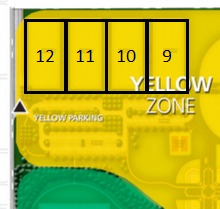 